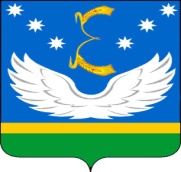 СОВЕТМУНИЦИПАЛЬНОГО ОБРАЗОВАНИЯКРЫЛОВСКИЙ РАЙОНСЕДЬМОГО СОЗЫВАРЕШЕНИЕот  08.07.2021       ст-ца Крыловская                   №   63О внесении изменений в Уставмуниципального образования Крыловский районВ целях приведения Устава муниципального образования Крыловский район в соответствие с действующим законодательством, в соответствии с пунктом 1 части 10 статьи 35, статьей 44 Федерального закона от 6 октября 2003 года № 131-ФЗ «Об общих принципах организации местного самоуправления в Российской Федерации» Совет муниципального образования Крыловский район Р Е Ш И Л:1. Внести в Устав муниципального образования Крыловский район, принятый решением Совета муниципального образования Крыловский район от 25 октября 2018 года № 227 (в редакции решения Совета муниципального образования Крыловский район от 22 августа 2019 года № 282, от 23 июня 2020 года № 343), изменения, согласно приложению.2. Контроль за выполнением настоящего решения возложить на постоянную комиссию Совета муниципального образования Крыловский район по вопросам законности, правопорядка и правовой защиты граждан. 3. Настоящее решение вступает в силу на следующий день после дня его официального опубликования, произведенного после государственной регистрации.Председатель Совета муниципальногообразования Крыловский район                                                        В.В. НикитенкоГлава муниципального образованияКрыловский район                                                                                  В.Г. Демиров